                                                     REFERRAL FORM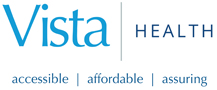  PATIENT DETAILS	Mr Mrs Miss Dr Other (please specify): First name: Surname: Date of birth:  Male   Female  Email: Telephone: Address: Post code:Policy number: Authorisation code: Self-pay/Insured:  Insurer name:  RELEVANT CLINICAL DETAILS	*Please ensure these boxes are completed	MHRA guidelines recommend all patients (particularly those over 65) should be screened for renal dysfunction by obtaining a history, laboratory testing or both SAFETY CHECK as recommended by the MHRA, the referring clinician is required to assess patient safety for MRI scans	 REFERRING CLINICIAN’S DETAILS	Mr Mrs Miss Dr Other (please specify): Referrer name: Specialty/profession: Registration code: Hospital/practice: Email: Address: Post code: Tel: Fax: When completed - please email this form to booking@vistahealth.co.uk  |  T 0333 200 2064 |  www.vistahealth.co.ukAdditional requirements3T MRIArthrogram Prostate imagingIs Gadolinium required?YesNoNoNoNoDoes the patient have a cardiac pacemaker or valve?YesNoIf ‘yes’ – unable to proceed with scanDoes the patient have an intracranial aneurysm clip or a programmable ventriculoperitoneal shunt?YesNoIf ‘yes’ – unable to proceed with scanHas the patient had a cochlear implant or neurotransmitter?YesNoIf ‘yes’ – unable to proceed with scanDoes the patient have renal impairment?YesNoIf ‘yes’ – an extrapolated GFR should be determined from the serum creatinine and discussed with LCADHas the patient had surgery in the last 6 weeks?YesNoIf ‘yes’ – unable to proceed with scanIs there a history of metallic foreign bodies in the patient’s eye?YesNoIf ‘yes’ – it is mandatory to exclude metallic orbital foreign bodies by orbital X-ray. If no metallic foreign body is detected, scan can proceed. If detected, unable to proceedIs the patient breastfeeding?YesNoIf ‘yes’- intravenous contrast cannot be administered while breastfeeding and the patient should contact LCAD for instructionsIs the patient pregnant?YesNoIf yes please note that we cannot proceed with scanIs the patient involved in paid professional sports?                        YesNo